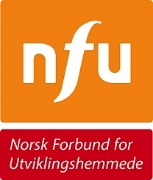 Avtale mellom Norsk Forbund for Utviklingshemmedes (NFUs) administrasjon og fylkes- og lokallag vedrørende bruk av personopplysninger. NFUs administrasjon ansees etter norsk lov å være behandlingsansvarlig for personopplysninger som vi deler med våre fylkes- og lokallag. Ved overføring av medlemslister til våre fylkes- og lokallag ansees lagene for å være databehandlere av personopplysninger. NFUs administrasjon er pliktig til å inngå en avtale med fylkes- og lokallagene om hvordan og hvem som har rett til å behandle disse personopplysningene. Avtalen skal sikre at personopplysninger om de registrerte ikke brukes urettmessig, eller kommer uberettigede i hende.  DefinisjonerBehandlingsansvarlig er den som bestemmer formålet med behandlingen av personopplysninger og hvilke hjelpemidler som skal brukes. Behandlingsansvarlig har ansvaret for at opplysninger behandles i tråd med personopplysningslovens krav.Databehandler er den som behandler personopplysninger på vegne av den behandlingsansvarlige. Databehandleren har et selvstendig ansvar for å ha tilfredsstillende informasjonssikkerhet, for å verne personopplysningene som behandles på vegne av behandlingsansvarlige. Databehandleren skal bare behandle personopplysninger i tråd med det som er avtalt med den behandlingsansvarlige. En databehandler vil ha selvstendig ansvar for personopplysninger som behandles på egne vegne, eksempelvis opplysninger om egne ansatte.Behandling av personopplysninger er enhver bruk av personopplysninger, som for eksempel innsamling, registrering, sammenstilling, lagring og utlevering eller en kombinasjon av slike bruksmåter.Formål (hva som er formålet med behandlingen)NFUs administrasjon innhenter personopplysninger fra den enkelte som melder seg inn. Personopplysningen blir innhentet for å kunne brukes av NFU i vårt organisasjonsarbeid.  Opplysningene brukes av administrasjonen for utsendelse av medlemsfaktura, utsendelse av medlemsblad, registrering av likepersoner, oversikt over tillitsvalgte, holde kontakt med tillitsvalgte på fylkes- og lokallagsnivå. Personopplysningene videreformidles til NFUs fylkes- og lokallag for bruk i deres arbeid. Opplysningene kan kun brukes for å utføre de oppgavene som denne avtalen benevner. Disse oppgavene er å kalle inn til årsmøter, invitere til arrangementer som konferanser, kurs, møter, kontakt med medlemmer ved manglende betaling, distribusjon av relevant informasjon og rekruttering av medlemmer til verv.   Varighet Avtalen varer så lenge fylkes- og/eller lokallaget eksisterer. Opphører et lag vil dataavtalen ikke lenger gjelde. Videre kan avtalen sies opp av en av partene. Ved opphør av avtalen skal databehandler tilbakelevere alle personopplysninger som er mottatt. Hvilke opplysninger får fylkes- og lokallag tilgang til. Fylkes- og lokallagene får tilgang til navn, adresse, telefonnummer, fødselsdato, medlemsnummer, e-post, medlemskategori, innmeldt dato, saldo og hvilket lokallag de tilhører.Hvilke kategorier av personer personopplysningene gjelder.Personopplysningene gjelder kun medlemmer. Medlemmene deles inn i underkategorier. Dette er minstepensjonister, under 18 år, husstandsmedlemmer og enkeltmedlemmer.Hvem har rett til å behandle personopplysningene.Både NFUs administrasjon som behandlingsansvarlig og fylkes- og lokallag som databehandlere har plikt til å behandle personopplysninger på en sikker måte. Dette innebærer blant annet tilgangsstyring. Det innebærer at bare utpekte personer skal ha tilgang til personopplysningene som behandles. NFUs administrasjon må derfor som databehandler godkjenne hvem i fylkes- og lokallagene som skal ha tilgang til opplysningene. Fordi de forskjellige lagene organiserer sitt arbeid ulikt mener vi det er mest hensiktsmessig at en eller flere personer i lagenes styre gis tilgang. Det vil så være styrets eget ansvar å bestemme hvem i styret som trenger tilgang. Opplysningene skal uansett ikke videreformidles til personer utenfor styret. De i styret som får tilgang til datalistene har taushetsplikt om de personopplysningene de får tilgang til. Alle fylkes- og lokallag er pliktige til å påse at datalistene er tilfredsstillende sikret slik at uvedkommende ikke får tilgang.  Slette plikt. Fylkes- og lokallagene er pliktig å slette datalister som de ikke lenger har behov for. Dette vil gjerne inntre ved det tidspunkt man mottar nye datalister.  AnnetFylkes- og lokallag er selv ansvarlige for å oppbevare og slette informasjon de har mottatt i forbindelse med lokale arrangement og i enkeltsaker. NFUs administrasjon                                                              Fylkes-/lokallag………………………………                                                   ………………………..